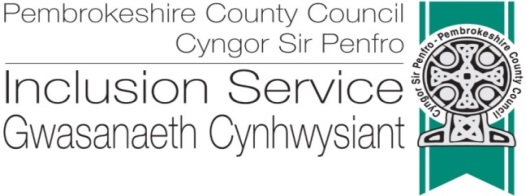 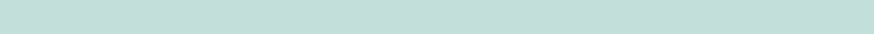 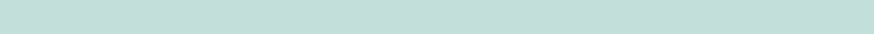 Pennar Community SchoolHealthcare Needs PolicyDecember 2017Contact Details:Key principles In developing this policy, the school has considered the following principles outlined in the Welsh Government statutory guidance ‘Supporting learners with healthcare needs’ (March 2017):  Staff should understand and work within the principles of inclusivity.Lessons and activities will be designed in a way which allows those with healthcare needs to participate fully. Staff should understand their role in supporting learners with healthcare needs and appropriate training should be provided.Staff should feel confident they know what to do in a healthcare emergency.Staff should be aware of the needs of their learners through the appropriate and lawful sharing of the individual learner’s healthcare needs.Whenever appropriate, learners should be encouraged and supported to take responsibility for the management of their own healthcare needs.
School’s legal requirements Governing bodies must have regard to the statutory guidance ‘Supporting learners with healthcare needs’ (March 2017) when carrying out their duties in promoting the welfare of children who are learners at the school, including meeting their healthcare needs. The guidance also applies to activities taking place off-site as part of normal educational activities.Section 21(5) of the Education Act 2002 places a duty on governing bodies to promote the well-being of learners at the school so far as related to the matters mentioned in section 25(2) of the Children Act 2004, which includes physical and mental health and emotional well-being, education, training and recreation, and social well-being.  All learners with healthcare needs are entitled to a full education. In addition to the duties set out above (Education Act 2002), consideration must also be given to whether the learner is defined as disabled under the Equality Act 2010. Governing bodies must comply with the duties of this Act, including those within an education context. For example, reasonable adjustments for disabled learners must be made and disabled learners must not be discriminated against when making admission arrangements. In drafting the statutory guidance and advice, the Welsh Ministers have had regard to the United Nations Convention on the Rights of the Child (UNCRC). Governing bodies must have regard for the Data Protection Act 1998. This regulates the processing of personal data, which includes the holding and disclosure of it. If learners are prescribed controlled drugs, the Misuse of Drugs Act 1971 will also be applicable. Roles and responsibilitiesThe Governing Body should oversee the development and implementation of arrangements for learners with healthcare needs. This includes:complying with applicable statutory duties, including those under the Equality Act 2010 having a statutory duty to promote the well-being of learners, e.g. by providing learners access to information and material aimed at promoting spiritual and moral well-being and physical and mental health (Article 17 of the UNCRC)considering how they can support learners to develop the skills, knowledge and emotional resilience required to uphold their rights, and the rights of others ensuring the roles and responsibilities of all those involved in the arrangements to support the healthcare needs of learners are clear andunderstood by all those involved, including any appropriate delegation of responsibilities or tasks to a headteacher, member of staff or professional as appropriateworking collaboratively with parents and other professionals to develop healthcare arrangements to meet the best interests of the learnerdeveloping and implementing effective arrangements to support learners with healthcare needs. This should include, where appropriate, Individual Healthcare Plans for particular learnersensuring arrangements are in place for the development, monitoring and review of the healthcare needs arrangementsensuring the arrangements are in line with other relevant policies and procedures, such as health and safety, first aid, risk assessments, the Data Protection Act 1998, safeguarding measures and emergency proceduresensuring robust systems are in place for dealing with healthcare emergencies and critical incidents, for both on- and off-site activities, including access to emergency medication such as inhalers or adrenaline pensensuring staff with responsibility for supporting learners with healthcare needs are appropriately trained ensuring appropriate insurance cover is in place, any conditions are complied with and staff are clear on what this means for them when supporting learnershaving an infection prevention policy that fully reflects the procedures laid out in current guidance as detailed at www.wales.nhs.uk/sitesplus/888/home The Headteacher should ensure that arrangements to meet the healthcare needs of their learners are sufficiently developed and effectively implemented. This includes:working with the governing body to ensure compliance with applicable statutory duties when supporting learners with healthcare needs, including duties under the Equality Act 2010 ensuring the arrangements in place to meet a learner’s healthcare needs are fully understood by all parties involved and acted upon, and such actions maintained. The day-to-day management of a learner’s healthcare needs may be delegated to another member of staff but the headteacher will directly supervise this arrangement ensuring the support put in place focuses on and meets the individual learner’s needsextending awareness of healthcare needs across the education setting in line with the learner’s right to privacy. This may include support, catering and supply staff, governors, parents and other learners when appropriate, appointing a named member of staff who will be responsible for learners with healthcare needs, liaising with parents, learners, the local authority and others involved in the learner’s careensuring a sufficient number of trained staff are available to implement the arrangements set out in all Individual Healthcare Plans, including contingency plans for emergency situations and staff absence having the overall responsibility for the development of Individual Healthcare Plansensuring that learners have an appropriate and dignified environment to carry out their healthcare needs, e.g. private toilet areas for catheterisationchecking with the local authority whether particular activities for supporting learners with healthcare needs are appropriately covered by insurance and making staff aware of any limits to the activities that are covered ensuring all learners with healthcare needs are appropriately linked with the school nurse serviceproviding annual reports to the governing body on the effectiveness of the arrangements in place to meet the healthcare needs of learnersensuring all learners with healthcare needs are not excluded from activities they would normally be entitled to take part in without a clear evidence-based reasonnotifying the local authority when a learner is likely to be away from the education setting for more than three weeks due to their healthcare needsbeing mindful of the Social Services and Well-being (Wales) Act 2014 by ensuring that assistance to learners is provided using a holistic approachAny staff member may be asked to provide support to learners with healthcare needs, including assisting or supervising the administration of medicines. This includes:Teachers, support staff and other members of staffDesignated members of staff who support learners with healthcare needsSchool first aidersHowever, this role is entirely voluntary and staff members will receive sufficient and suitable training and achieve the necessary level of competence before they take on the responsibility. The administration and supervision of medication will form part of their contract, terms and conditions or a mutually agreed job plan. The school will ensure that the staff involved: fully understand the school’s healthcare needs policies and arrangements are aware of which learners have more serious or chronic healthcare needs, and, where appropriate, are familiar with these learners’ Individual Healthcare Plans. This includes knowing how to communicate with parents and what the triggers for contacting them are, such as when the learner is unwell, refuses to take medication or refuses certain activities because of their healthcare needs  are aware of the signs, symptoms and triggers of common life-threatening medical conditions and know what to do in an emergency. This includes knowing who the first aiders are and seeking their assistance if a medical emergency takes placefully understand the school’s emergency procedures and be prepared to act in an emergencyask and listen to the views of learners and their parents, which should be taken into consideration when putting support in place ensure learners (or their friends) know who to tell if they feel ill, need support or changes to support listen to concerns of learners if they feel ill at any point and consider the need for medical assistance (especially in the case of reported breathing difficulties) make sure learners with healthcare needs are not excluded from activities they wish to take part in without a clear evidence-based reason, including any external trips/visits. This includes ensuring learners have access to their medication and that an appropriately trained member of staff is present to assist where required  are aware of bullying issues and emotional well-being regarding learners with healthcare needs, and are prepared to intervene in line with the school’s policyare aware that healthcare needs can impact on a learner’s ability to learn and highlight the possible need for extra helpensure that learners who have been absent are assisted in catching up on missed work keep parents informed of how the healthcare need is affecting the learner in school. This may include reporting any deterioration, concerns or changes to learner or staff routines. Parents/carers should be actively involved in the planning of support and management of healthcare needs. They should: receive updates regarding healthcare issues/changes that occur within the schoolbe involved in the creation, development and review of the Individual Healthcare Plan (if any). They should be fully involved in discussions about how the learner’s healthcare needs will be met in the education setting, and contribute to the development of, and compliance with, their Individual Healthcare Planprovide the school with sufficient and up-to-date information about healthcare needs, including any guidance regarding the administration of medicines and/or treatment from healthcare professionals. Where appropriate, learners will be encouraged and enabled to manage their own healthcare needs inform the school of any changes such as type of medication, dosage or method of administration provide relevant in-date medicines, correctly labelled, with written dosage and administration instructionsensure a nominated adult is contactable at all times and all necessary forms are completed and signedinform the school if their child has/had an infectious disease or condition while in attendance.As with parents/carers, learners should be actively involved in the planning of support and management of healthcare needs. In addition to the above, the learner will, where possible:inform their parent/carer or staff member if they feel unwelltake care when carrying medicines to and from school, and not share them with otherstake part in discussions around sharing/confidentiality of personal information.The school will work with the local authority to ensure that the legal duties and requirements are met in regard to learners with healthcare needs. This would include making reasonable adjustments for learners with disabilities, promoting co-operation between various bodies or professionals, ensuring learners with healthcare needs receive a suitable education, and ensuring that support specified within an Individual Healthcare Plan can be delivered effectively.  The school will work with the NHS Wales school health nursing service who may be able to offer advice relating to: the development of Individual Healthcare Plansthe identification of the training required for the school to successfully implement Individual Healthcare Planssupporting staff to implement a learner’s Individual Healthcare Plan through liaison with other healthcare, social care and third sector professionals. Health advice and support will also be accessed through other specialist health professionals including GPs, paediatricians, speech and language therapists, occupational therapists, physiotherapists, dieticians and diabetes specialist nurses. Creating an accessible environment Physical access to school buildings – In compliance with the Equality Act 2010, the school will prepare and maintain an accessibility plan which will relate to a prescribed period, be consulted upon, available for inspection and kept under review.Reasonable adjustments-auxiliary aids or services – In compliance with the Equality Act 2010, the school will make ‘reasonable adjustments’ for learners who are disabled as defined by the Act. Where appropriate, advice will be taken about the use of auxiliary aids or services.Day trips and residential visits – The Governing Body will ensure the school actively supports all learners with healthcare needs to participate in trips and visits. They will ensure that the school makes reasonable adjustments to trips and residential visits ensuring full participation from all learners. Staff will be made aware of how a learner’s healthcare needs may impact on participation, and seek to accommodate any reasonable adjustments which would increase the level of participation by the learner. Consideration will be given to how to accommodate the sharing of personal information with third parties if necessary for off-site activities (in compliance with the Data Protection Act 1998 and in respecting the learner’s right to privacy). This may include information about the healthcare needs of learners, what to do in an emergency and any additional support, medication or equipment needed.Social interactions – The Governing Body will ensure that the involvement of learners with healthcare needs is adequately considered in structured and unstructured social activities, such as breaktimes, breakfast club, school productions, after-hours clubs and residential visits. Staff will be made aware of the social barriers learners with healthcare needs may experience and how this can lead to bullying and social exclusion. Exercise and physical activity – The school understands the importance of all learners taking part in physical activities and will make appropriate adjustments to sports and other activities to make them accessible to all learners, including after-hours clubs and team sports. If necessary, guidance will be sought when considering how participation in sporting or other activities may affect learners with healthcare needs. The school will endeavour to avoid having separate ‘special provisions’ for particular activities and there will be an emphasis on activities made accessible for all. Where this might not be possible, advice will be requested from healthcare or physical education professionals and the learner. Staff will also be made aware that it may be appropriate for some learners with healthcare needs to have medication or food with them during physical activity; such learners will be encouraged to take the medication or food when needed.Food management – Consideration will be given to dietary needs of learners and menus will be given to parents and learners, with complete lists of ingredients and nutritional information. For learners where a high calorific intake is required, there will always be access to glucose-rich food and drinks. Food provided for trips will reflect the dietary and treatment needs of the learners taking part. Learners needing to eat or drink as part of their condition will not be excluded from the classroom. Undertaking risk assessments – Staff should be advised when a risk assessment is in place and when one may be required. The assessments will start from the premise of inclusion and have built into them a process of seeking adjustments or alternative activities rather than separate provision.    

Sharing information The Governing Body will ensure healthcare needs arrangements, both wider school policies and Individual Healthcare Plans, are clearly communicated to staff, parents and other key stakeholders to ensure full implementation. All information will be kept up to date and all information-sharing techniques such as staff noticeboards and school intranet will be agreed by the learner and parent in advance of being used, to protect confidentiality.Information relating to learners with medical needs will be easily accessible for teachers, supply teachers and support staff (this may include catering staff and relevant contractors. Following appropriate consent, the information will be outlined in a booklet in each classroom and staff meetings will be used to help ensure staff are aware of the healthcare needs of learners they have or may have contact with.Parents and learners will be active partners, and to achieve this the school will make parents fully aware of the care their children receive. Parents and learners will also be advised of their own rights and responsibilities. To help achieve this school will:make healthcare needs policies easily available and accessible, online and in hard copy provide the learner/parents with a copy of their information sharing policy, stating the type of bodies and individuals with whom the learner’s medical information may be sharedask parents to sign a consent form which clearly details the bodies, individuals and methods through which their learner’s medical information will be shared. The learner will be involved in any decision making. The school will maintain a list of what information has been shared with whom and why. The learner/parent will be able to view this on requestconsider including a weblink to the healthcare needs policies in relevant communications sent to parents, and within the learner’s Individual Healthcare Plan include school councils, ‘healthy schools’ and other learner groups in the development of the school’s healthcare needs arrangements, where appropriate consider how friendship groups and peers may be able to assist learners, e.g. they could be taught the triggers or signs of issues for a learner, know what to do in an emergency and who to ask for help. If this is being considered, the school will discuss with the learner and parents first to decide if information can be sharedProcedures and record keeping for the management of learners’ healthcare needs Judith Baker, ALNCo, will be responsible for the identification, management and administration of healthcare needs and plans. The following documentation should be collected and maintained for the learner, where appropriate:Contact details for emergency servicesParental agreement for educational setting to administer medicineHead of educational setting agreement to administer medicineRecord of medicine stored for and administered to an individual learner Record of medicines administered to all learners by date*Request for learner to administer own medicineStaff training record ‒ administration of medicinesMedication incident reportSamples of these forms/templates are included in Appendix 1. New records will be completed when there are changes to medication or dosage. The school will clearly mark old documents as being no longer relevant and these will be stored in line with the Information Retention Policy and the Data Protection Act 1998. *Document 5, Record of medicines administered, will also detail if the learner has refused to take their medication.Storage, access and the administration of medication and devices Supply of medication or devices – The school should not store surplus medication and parents will be asked to provide appropriate supplies. These should be in their original container, labelled with the name of the learner, medicine name, dosage and frequency, and expiry date. The school will only accept prescribed medicines and devices that:are in date have contents correctly and clearly labelledare labelled with the learner’s name are accompanied with written instructions for administration, dosage and storageare in their original container/packaging as dispensed by the pharmacist (with the exception of insulin which is generally available via an insulin pen or a pump).Where non-prescribed medicine is held by the school, e.g. liquid paracetamol,it should:be in datehave its contents correctly and clearly labelledbe labelled with the learner’s name be accompanied with written instructions for administration, dosage and storage ‒ this can be from the parentbe in its original container/packaging. Storage, access and disposal – While all medicines should be stored safely, the type and use of the medication will determine how this takes place. The learner will be told where their medication is stored and how to access it.Refrigeration: For medicines that need to be refrigerated, the refrigerator temperature will need to be regularly monitored to ensure it is in line with storage requirements. Food may also be stored in the refrigerator but the medicines will be kept in an airtight container and clearly labelled. Emergency medication: Emergency medication will be readily available to learners who require it at all times during the day or at off-site activities. Medicines and devices such as asthma inhalers, blood glucose testing meters and adrenaline auto-injectors (pens) will be readily available to learners and not locked away. Particular consideration will be given to this when outside of the school premises, e.g. on trips. If the emergency medication is a controlled drug, it will be kept as securely as possible so as to minimise the risk of unauthorised access while also allowing quick access if this might be necessary in an emergency. For example, keys will not be held personally by a member of staff. A learner who has been prescribed a controlled drug may legally have it in their possession, if they are competent to do so, and they must not pass it to another learner or other unauthorised person. Monitoring may be necessary. Where staff administer emergency medication to a learner, this will be recorded.Non-emergency medication: All non-emergency medication will be kept in a secure place with appropriate temperature or light controls. If it is a controlled drug, additional security measures and controls will be put into place.Disposal of medicines: When no longer required, medicines will be returned to parents to arrange safe disposal. Sharp boxes will always be used for the disposal of needles and other sharp instruments, and disposed of appropriately.Administration of medicines Where the learner is under 16, assistance or administration of prescribed or         non-prescribed medicines requires written parental consent, unless Gillick competence is recorded. The administration of all medication will be recorded.  Where medication is prescribed to be taken in frequencies which allow the daily course of medicine to be administered at home, parents should seek to do so, e.g. before and after school and in the evening. There will be instances where this is not appropriate.Learners under 16 will never be given aspirin or its derivatives unless prescribed to them.Unless there is an agreed plan for the learner to self-medicate (16 years and above or Gillick competent), all medication will be administered by a member of staff. In other cases, it may need to be supervised in accordance with the Individual Healthcare Plan. Medication will only be administered by suitably trained staff. The movement and location of these trained staff will take into account the location of the learners they support. Staff will check the maximum dosage and the amount and time of any prior dosage administered.Certain medical procedures may require administration by an adult of the same gender as the learner, and may need to be witnessed by a second adult. The learner’s thoughts and feelings regarding the number and gender of those assisting will be considered when providing intimate care. There is no requirement in law for there to be more than one person assisting and this will be agreed and reflected in the Individual Healthcare Plan and risk assessment.The school will follow its Intimate Care Policy unless alternative arrangements have been agreed and recorded in the learner’s Individual Healthcare Plan.If a learner refuses their medication, staff will record this and follow the defined procedures informing parents as soon as possible. If a learner misuses any medication, their parents will be informed as soon as possible. The school will ask parents to seek healthcare advice as appropriate. If parents cannot be contacted immediately, staff will consider seeking immediate healthcare advice.Staff involved in the administration of medication will be made familiar with how learners consent to treatment. Further information on this from the Welsh Government can be found in the Patient Consent to Examination and Treatment ‒ Revised Guidance (NHS, 2008).All staff supporting off-site visits will be made aware of learners who have healthcare needs. They will receive the required information to ensure staff are able to facilitate an equal experience for the learner. This information may include health and safety issues, what to do in an emergency and any other additional necessary support that the learner requires, including medication and equipment.Emergency procedures The Governing Body will ensure that a policy is in place for handling emergency situations. Staff will be advised who is responsible for the policy, nominated first aiders and how to deal with common healthcare needs. In situations requiring emergency assistance, 999 will be called immediately. Staff will be advised of the location of learners’ healthcare records and emergency contact details.All staff will be responsible for the emergency procedure.Nominated first aider contact details – Mr D McGarvie (Headteacher).Where a learner has an Individual Healthcare Plan, the plan will clearly define what constitutes an emergency and explain what to do in these circumstances. Staff will be made aware of emergency symptoms and procedures.  All staff will be aware of parent contact details in both receptions in the school.All staff given copies of healthcare needs and emergency contact details in individuals classrooms.Other learners in the school will also be advised, in general terms, what to do in an emergency, such as to inform a member of staff immediately. If a learner needs tobe taken to hospital, a staff member will stay with the learner until a parent arrives. This includes accompanying them in an ambulance to hospital. The member of staff will be given details of any known healthcare needs and medication.  TrainingThe Governing Body will ensure that staff who volunteer or who are contracted to support those with healthcare needs are provided with appropriate training. When assisting learners with their healthcare needs, the school recognises that for many interventions no specialist training is required and the role of staff is to facilitate the learner to meet their own healthcare needs. Where the Individual Healthcare Plans reflects complex needs requiring staff to have specific information and training, school will ask these services and/or the local authority to provide advice suitable for the school as well as learners and families.All staff, irrespective of whether they have volunteered to assist or support learners with healthcare needs, may come into contact with learners who have healthcare needs. All staff will therefore have a basic understanding of common conditions to ensure recognition of symptoms and understand where to seek appropriate assistance.A document is produced by the ALNCo and distributed to all cases and shared with all staff during meetings.  This document identifies all pupils with Healthcare needs and the procedures must be followed.  Supply staff and volunteers will be made aware of this document.Qualifications and assessments Where healthcare plans require additional considerations regarding the undertaking of assessments, cases will be considered on an individual basis so as to ensure bespoke arrangements.School transportIf school transport is being considered for a learner with medical needs, the local authority’s Inclusion Service will be contacted.Reviewing policies, arrangements and procedures The Governing Body will ensure all policies, arrangements and procedures are reviewed regularly by the school. Individual Healthcare Plans will be reviewed as necessary. Frequency will depend on factors such as the healthcare need, changes in the condition or in medication. These reviews will involve key stakeholders including, where appropriate, the learner, parents, education and health professionals and other relevant bodies. Insurance arrangementsThe Governing Body ensures an appropriate level of insurance is in place to cover the setting’s activities in supporting learners with healthcare needs. The level of insurance will appropriately reflect the level of risk. Additional cover may need to be arranged for some activities, e.g. off-site activities for learners with particular needs.  These amendments will be considered on a case by case basis.Complaints procedure The school follows the LA model complaints procedures, a copy of which can be found on the school website or by request from the school.Individual healthcare plans (IHPs)An Individual Healthcare Plan (IHP) sets out what support is required by a learner. They do not need to be long or complicated. Judith Baker has overall responsibility for the development of the IHPs. IHPs are essential where healthcare needs are complex, fluctuating, long term or where there is a high risk that an emergency intervention will be needed. However, not all learners with healthcare needs require an IHP and the following diagram outlines the process school will follow for identifying whether an IHP is needed.The IHP will explain how the learner’s needs can be met. It will be easily accessible to all who need to refer to it, while maintaining the required levels of privacy. Each plan will capture key information and actions required to support the learner effectively. The development of detailed IHPs may involve:the learner the parentsinput or information from previous setting or school appropriate healthcare professionalssocial care professionals the headteacher and/or delegated responsible individual for healthcare needs across the settingteachers and support staff, including catering staffany individuals with relevant roles such as a first aid coordinator, a well-being officer, and additional learning needs coordinator (ALNCo).
The plan will be tailored to each individual learner but, in general, it may include:details of the healthcare need and a description of symptomsspecific requirements such as dietary requirements, pre-activity precautions (e.g. before physical education classes)medication requirements, e.g. dosage, side effects, storage requirements, arrangements for administration an impact statement (jointly produced by a healthcare professional and a teacher) on how the learner’s healthcare condition and/or treatment affects their learning and what actions are required to address these effectsactions requiredemergency procedures and contact detailsthe role the school can play, e.g. a list of things to be aware ofreview dates and review triggersroles of particular staff, e.g. a contact point for parents, staff responsible for administering/supervising medication, and arrangements for cover in their absenceconsent/privacy/sensitive information-sharing issuesstaff training needs, such as with regard to healthcare administration, aids and adaptive technologiesrecord keeping ‒ how it will be done, and what information is communicated to others home-to-school transport ‒ this is the responsibility of the local authority, who may find it helpful to be aware of the learner’s IHP, especially in respect of emergency situations.The aim of the plan is to capture the steps which need to be taken to help a learner manage their condition and overcome any potential barriers to participating fully in education. A lead person will be agreed, but responsibility for ensuring it is finalised and implemented rests with school. The Governing Body will ensure the plans are reviewed at least annually or more frequently should there be new evidence that the needs of the learner have changed. The plan will be developed with the best interests of the learner in mind and ensure the school, with specialist services (if required), assess the risks to the learner’s education, health and social well-being.Where a learner has Additional Learning Needs the IHP will be linked or attached to any individual education/development plan or statement.Unacceptable practiceAs detailed in Welsh Government Guidance, it is not acceptable practice to:
prevent learners from attending an education setting due to their healthcare needs, unless their attending the setting would be likely to cause harm to the learner or others prevent learners from easily accessing their inhalers or other medication, and prevent them from taking their medication when and where necessaryassume every learner with the same condition requires the same treatmentignore the views of the learner or their parents, or ignore healthcare evidence or opinion (although these views may be queried with additional opinions sought promptly) send learners with healthcare needs home frequently or prevent them from staying for normal activities, including lunch, unless this is suitably specified in their Individual Healthcare Plansend a learner who becomes ill or needs assistance to a medical room or main office unaccompanied or with someone unable to properly monitor thempenalise a learner for their attendance record if the absence is related to their healthcare needs. ‘Authorised absences’ including healthcare appointments, time to travel to hospital or appointment, and recovery time from treatment or illness should not be used to penalise a learner in any way. This includes, but is not limited to, participation in activities, trips or awards which are incentivised around attendance records  request adjustments or additional time for a learner at a late stage. They should be applied for in good time. Consideration should also be given to adjustments or additional time needed in mock examinations or other tests   prevent learners from drinking, eating or taking toilet or other breaks whenever needed in order to manage their healthcare needs effectively require parents, or otherwise make them feel obliged, to attend the education setting, trip or other off-site activity to administer medication or provide healthcare support to the learner, including for toileting issuesexpect or cause a parent to give up work or other commitments because the education setting is failing to support a learner’s healthcare needs ask a learner to leave the classroom or activity if they need to administer non-personal medication or consume food in line with their health needs prevent or create unnecessary barriers to a learner’s participation in any aspect of their education, including trips, e.g. by requiring a parent to accompany the learner.In order to ensure that all staff are aware of good and unacceptable practice, this policy will be shared with staff and reviewed annually.Appendix 1TEMPLATESPennar Community School needs your permission to give your child medicine. Please complete and sign this form to allow this.MedicineAgreed review date to be initiated by (name of member of staff)Contact detailsI understand that I must deliver the medicine personally to (agreed member of staff).I understand that I must notify the setting of any changes in writing.It is agreed that (name of learner) ………………………… will receive (quantity or quantity range and name of medicine) ………………………... every day at ………………………... (time medicine to be administered, e.g. lunchtime/afternoon break).(Name of learner) ………………………… will be given / supervised while they take their medication by (name of member of staff) ………………….This arrangement will continue until (either end date of course of medicine or until instructed by parents/carers) …………………………Headteacher	This form must be completed by the parent/carer.If staff have any concerns, discuss this request with healthcare professionals.Contact informationI would like my child to administer and / or carry their medicine.I agree to administer and / or carry my medicine. If I refuse to administer my medication as agreed, then this agreement will be reviewed.Please ensure that the Education Workforce Council registration is updated accordingly.I confirm that (name of staff member) ………………………… has received the training detailed above and is competent to carry out any necessary treatment.I recommend that the training is updates (please state how often)……………………I confirm that I have received the training detailed above.Learner’s name: 										Home address: 										Telephone number: 									Date of incident:  				  Time of incident: 				Medication normally administered by:Type of error:Action taken:Healthcare Needs Policy for (School Name)Pennar Community SchoolDate of Issue: December 2017Review Date: (Recommended by Welsh Government that the policy is reviewed annually)December 2018School Address and Postcode: Pennar Community SchoolOwen StreetPennar Pembroke DockSA72 6SLSchool Telephone No:01646684402School Email Address:admin.pennar@pembrokeshire.gov.ukWebsite Address for this policy:(Insert if different address from school’s main email address)pennarcommunity.pembrokeshire.sch.uk/Name of person responsible for maintaining this policy:Mrs Judith BakerForm 1 -Contacting emergency services Form 2 -Parental agreement for education setting to administer medicineForm 3 -Headteacher/Head of setting agreement to administer medicine Form 4 -Record of medicine stored for and administered to an individual learner Form 5 -Record of medicines administered to all learners  - by date Form 6 -Request for learner to carry/administer their own medicine Form 7 -Staff training record – administration of medicines Form 8 -Medication/Healthcare Incident Report Contacting Emergency Services Contacting Emergency Services Request for an Ambulance Dial 999, ask for an ambulance and be ready with the following information where possible.Request for an Ambulance Dial 999, ask for an ambulance and be ready with the following information where possible.1State your telephone number 2Give your location as follows:(Insert address) 3State that the postcode is:(insert your postcode) 4Give the exact location in the education setting (Insert a brief description)5Give your name6Give the name of the learner and a brief description of symptoms 7Inform Ambulance Control of the best entrance and state that the crew will be met and taken to   (Name location)8Don’t hang up until the information has been repeated back -  Speak clearly and slowly and be ready to repeat the information if asked to do so-  Put a completed copy of this form by all the telephones in the education setting. -  Speak clearly and slowly and be ready to repeat the information if asked to do so-  Put a completed copy of this form by all the telephones in the education setting. Parental agreement for education setting to administer medicineName of schoolName of childDate of birthGroup / class / formHealthcare needName / type of medicine(as described on the container)Name / type of medicine(as described on the container)Date dispensed       /        /       /        /Expiry date       /        /Dosage and methodTimingSpecial precautionsAre there any side effects that the school needs to know about?Self-administration (delete as appropriate)Yes  /  NoProcedures to take in an emergencyNameDaytime telephone numberRelationship to the childAddress        SignatureDateHeadteacher agreement to administer medicinesName of settingDateSignedRecord of medicine stored for and administered to an individual learner Name of settingName of learnerDate medicine provided by parentGroup / class / formQuantity receivedName and strength of medicineExpiry date     Quantity returnedDose and frequency of medicineStaff signatureSignature of parent/carerDateTime givenDose givenName of member of staffStaff initialsDateTime givenDose givenName of member of staffStaff initialsDateTime givenDose givenName of member of staffStaff initialsDateTime givenDose givenName of member of staffStaff initialsDateTime givenDose givenName of member of staffStaff initialsRecord of medicines administered to all learners – by dateName of settingDateLearner’s nameTimeName of medicineDose givenAny reactionsSignature of staffPrint nameRequest for learner to carry/administer their own medicineRequest for learner to carry/administer their own medicineRequest for learner to carry/administer their own medicineRequest for learner to carry/administer their own medicineRequest for learner to carry/administer their own medicineRequest for learner to carry/administer their own medicineRequest for learner to carry/administer their own medicineRequest for learner to carry/administer their own medicineName of settingLearner’s nameGroup/class/formAddress        Name of medicineCarry and administerYes  /  NoAdminister from stored locationYes  /  NoProcedures to be taken in an emergencyName Daytime telephone numberRelationship to learnerSigned parent/carerDateLearner’s signatureDateStaff training record – administration of medicinesName of settingName Type of training receivedDate of training completed        /        /Training provided byProfession and titleTrainer’s signatureDateStaff signatureDateSuggested review dateMedication/Healthcare Incident ReportCorrect medication and dosageLearnerLearner with staff supervisionNurse/school staff memberDose administered 30 minutes after scheduled timeOmissionWrong doseAdditional doseWrong learnerDose given without permissions on fileDietaryDose administered by unauthorised personDescription of incidentParent notifiedName Date TimeSchool nurse notifiedNameDateTimePhysician notifiedNameDate TimePoison control notifiedLearner taken homeLearner sent to hospitalOtherPlease give detailsPlease give detailsPlease give detailsAny further information to be noted